Програма „Ваканция“ на Столична общинаАко искате да опитате своите възможности в един от новите олимпийски спортове “БМX” заповядайте:Занимания със свободен достъп за деца, ученици и младежи, ръководени от представители на спортен клуб „1UP BMX”Инструктори: Христо Илиев, Боян Стоев, Антони Желев, Мони Димитров, Теодор Михайлов, Михаил Михайлов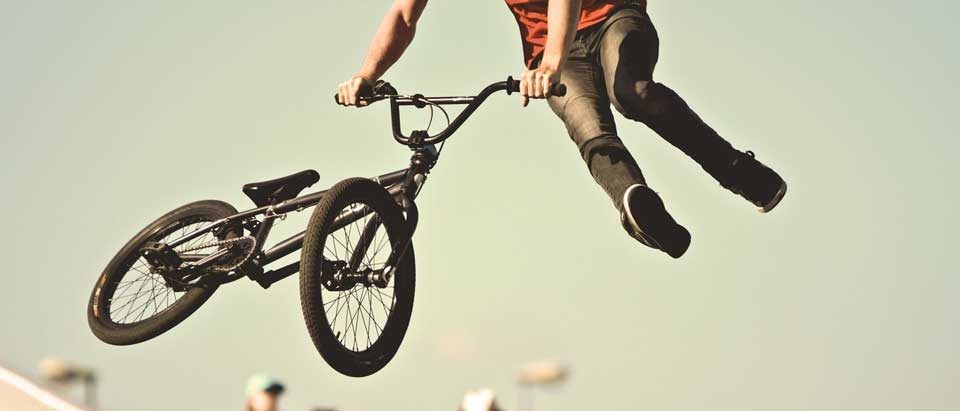 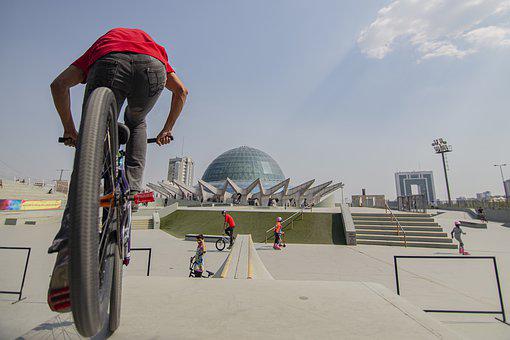 Локация: Парк „Княжеска градина“, пред Паметника на Съветската армияДати: 23 юни 2022 г.	 06 юли 2022 г.Часови диапазон: 16.00 – 20.00 часаЛице за контакт и допълнителна информация: Христо Илиев, тел. + 359 877413 010